Гугуев Ефим АндреевичДата рождения: 1912 г.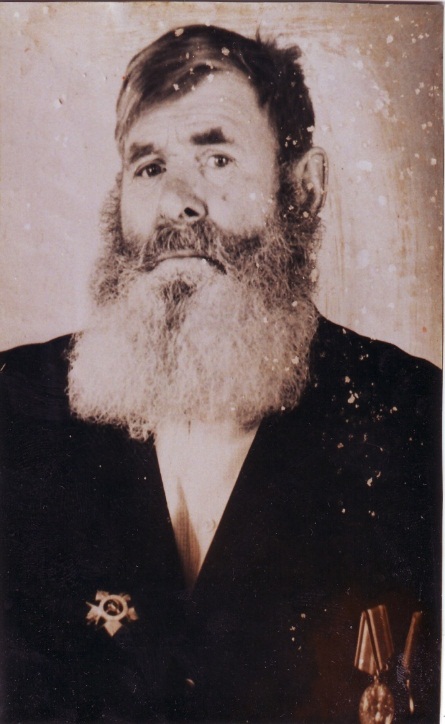 Место рождения: Ростовская область, Скосырский район, х. Крюков Должность и звание: Рядовой Награды: Орден Отечественной войны II степени (06.04.1985 г.)Краткая биографияДо войны работал трактористом в колхозе. В армии с августа1942 года.Участник ВОВ: После войны был демобилизован, вернулся в х. Крюков и продолжил работу в колхозе трактористом 2-ой бригады (х. Крюков). Жил в хуторе Крюков, умер ------, там же и похоронен.Информация о подвиге в ходе ВОВ